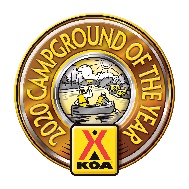 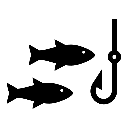 Our KOA rental team will drive you and the rental equipment 3 miles “up river” to Connellsville. Once at the river park, our team will assist you as you enter the water and start your float back to camp.Typical float trips take as little as 1.5 hours in a canoe or kayak and up to 2 to 3 hours in a tube or tracker. Actual time spent on the river can depend on river conditions, fast or slow currents, and you enjoy!